Greyhills Academy High SchoolRegular Governing Board MeetingNovember 3, 2016     5:00 PM (DST)Proposed AgendaCall Meeting to OrderRoll CallInvocation Approval of AgendaIntroduction of GuestsCall to the PublicApproval of Minutes October 6, 2016 (Regular Meeting)ReportsDepartmentsPrincipalNew Business Action ItemsApproval of Payroll Expenditures Ending October 2016 Approval of Accounts Payable Expenditures Ending October 2016Approval of Financial Status Ending October 2016Approval of Staff and School Board travel to attend 21st Annual NAGSA Winter Conference in Las Vegas, NV on December 7-11, 2016PersonnelApproval to hire Robert Blackhat Jr. as Assistant Boys Basketball Coach for SY 2016-17Approval to hire Madeline Sloan as Assistant Girls Basketball Coach for SY 2016-17Approval to hire Winter Athletic Event Staff for SY 2016-17Approval to hire Tevin Tso and Tom Bizardi as After-School Tutoring Staff for SY 2016-17Approval to hire Vaughn Salabye as Yearbook Sponsor for SY 2016-17Next Board Meeting:  Thursday, December 1, 2016 at 5:00 PM (MST)Adjournment(The governing board may go into executive session to discuss personnel and legal matters.)Approval to Post Agenda:_____________________________ Date: __________________			           Dr. Loren Hudson, Principal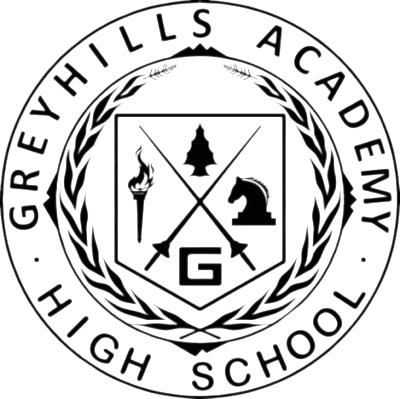 